Publicado en Madrid el 16/11/2017 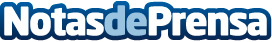 España defiende el título de campeón en el Lenovo Legion GTX Challenge8 retos, 8 equipos, 2 días y 1 ganador en una competición de esports entre nacionesDatos de contacto:Francisco Diaz637730114Nota de prensa publicada en: https://www.notasdeprensa.es/espana-defiende-el-titulo-de-campeon-en-el Categorias: Telecomunicaciones Juegos Otros deportes Gaming http://www.notasdeprensa.es